Экскурсия в  мастерскую художника.Программные задачи:1Закрепить знания детей о том, кто такой художник и что он делает; помочь детям понять, что создание произведений изобразительного искусства  требует терпение, усердие.2.Закрепить знания детей  о различных жанрах произведений искусства и уметь называть отличительные черты портрет, натюрморта, пейзажа.3.Вызвать у детей эмоциональное отношение в умение передавать различные выражения лица (радостное, грустное, испуганное и т. д.); развивать у детей воображение и чувство юмора; приучить правильно, располагать части лица, на магнитной доске создавая задуманный портрет.4.Закрепить понятие натюрморт и предметы его составляющее, развивать умение составлять композицию.5.Совершенствоать  навыки рисования, закрепить умение пользования тонкой кистью разными способами: широкие линии - всем ворсом, тонкие линии  концом кисти. Учить создавать сюжетные композиции. 6.Воспитывать чувство радости от проделанной работы, желание доводить начатое дело до конца.Материал.Мольберт с небходимым оборудованием для работы художника (кисти, краски, ластик, карандаши и т.д.) Набор открыток с изображение произведений изобразительного искусства (портреты, натюрморты, пейзажи).Альбомные листы с нарисованным зимним пейзажем, гуашь жёлтого, зелёного, синего, серого цвета. Тонкая кисть, поролон, баночка с водой.                                                                                   Ход занятия:1. Беседа “Поговорим о труде художника”                         Дети вместе с педагогом рассматривают чемоданчик с предме-тами, необходимыми художнику для работы/ластик, краски, карандаши, кис-ти/. Педагог загадывает загадки, дети находят отгадки в чемоданчике:                                                             Загадки                                                                                                                                                       1.Черный Ивашка                                                                            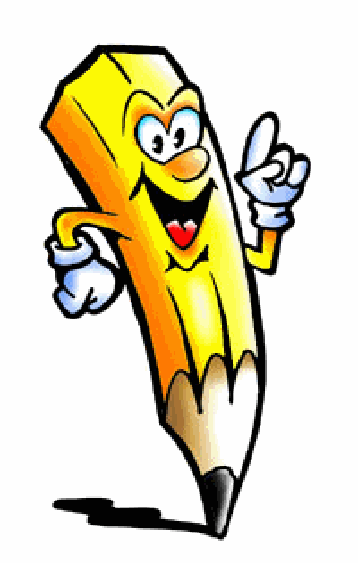 Деревянная рубашка 	                                                    Где носом поведет                                                            Там заметку кладет.  / карандаш/	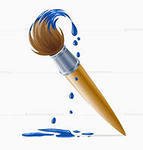                                                                              2.Свою косичку без опаски                                                                                Она обмакивает в краски,                                                                                Потом окрашенной косичкой                                                                                В альбоме водит по страничке                                                                                                                                                 / кисточка/3.Разноцветные сестрицы 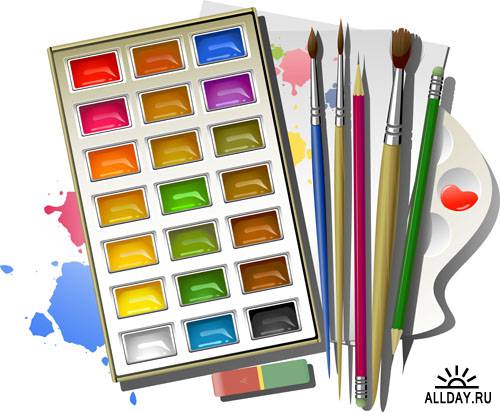 Заскучали без водицы.Дядя длинный и худой Носит воду бородой.	И сестрицы вместе с ним Нарисуют дом и дым .  /кисточка и краски/	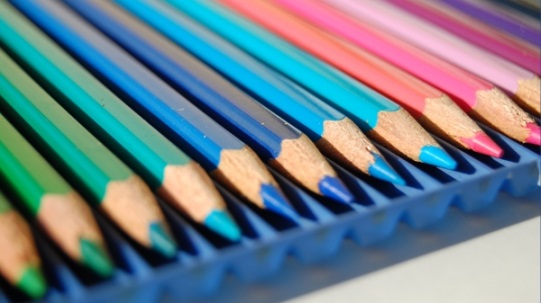                                                                                    4.Жили в узеньком домишке                                                                                     Разноцветные детишки.                                                                                    Только выпустишь на волю –                                                                                    Где была пустота,                                                                                   Там, глядишь, — красота!                                                                                                                           /цветные карандаши/                           5.Если ей работу дашь –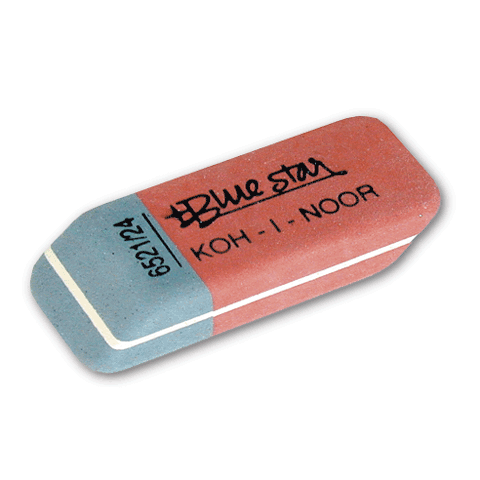                                                                             Зря трудился карандаш   / резинка/.	Белый камушек растаял,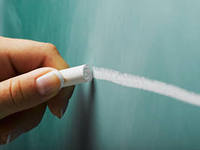                                                                                      На доске следы оставил / мел/.         Затем дети  в чемоданчике находят набор открыток  с изображением произведений живописи. Педагог предлагает детям выбрать понравившиеся произведения живописи, уточняет что они видят на открытках /пейзаж, на-тюрморт , портрет/. Спрашивает, знают ли они, кто их создал /художник/.  Далее педагог интересуется, как дети представляют себе труд художника. Выслушав и ответы детей, рассказывает китайскую сказку.                   Однажды китайский император вызвал к себе художника и велел нарисовать ему на шелке петушка. “Работа легкая’ — посчитал император, но все же спросил: “Сколько времени нужно, чтобы выполнить это?” Подумав, художник ответил: “Три года”. “Ладно, — сказал император, — пусть будет по-твоему. Три года я буду тебя поить и кормить, но ровно через три года приду за петушком. Если не будет его, не будет твоей головы”. Прошло три года. И вот император со свитой в мастерской художника. “Где мой петушок?” — спрашивает. Художник взял кусок шелка, окунул кисть в краску и на глазах императора за минуту нарисовал петушка. “Что ты делал все эти три года, жалкий бездельник?” — закричал в гневе император. Художник открыл дверь другой комнаты, и император увидел там тысячи изображений петушков                                 Педагог объясняет, что эта сказка очень точно передает трудный путь художника к мастерству. Но старания его не напрасны, потому что произве-дения настоящих  мастеров бесценны. Они хранятся в музеях, картинных гале-реях.    Педагог предлагает при помощи открыток сделать свою  картинную галерею, располагая открытки в определённом  порядке /на магнитной доске нарисованная  мнемотаблица  :   овалы это портреты, прямоугольник с кругом-натюрморт, треугольники-пейзажи /.      1.Педагог читает стихотворение  А . Кушнер: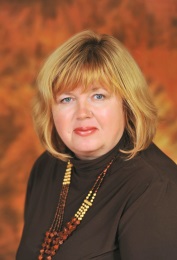 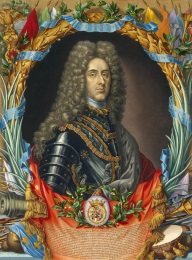 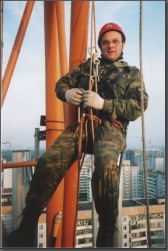 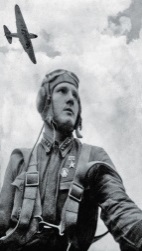 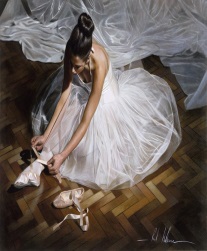 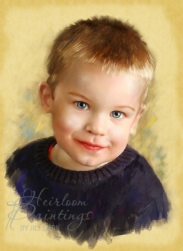 «…Если видишь, что с картиныСмотрит кто-нибудь из насИли принц в плаще старинном,                                                                                           Или в робе верхолаз,Лётчик или балерина,Или Колька, твой сосед,Обязательно картина называется портрет…»                  Дети выставляют на магнитную доску открытки с изображение портретов.Педагог читает следующее стихотворение А. Кушнер: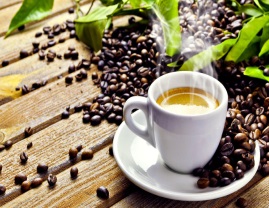 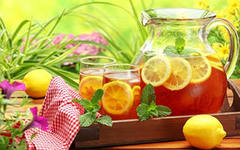 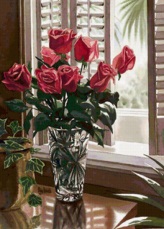 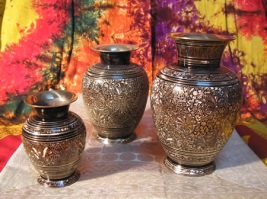 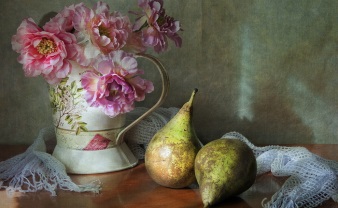 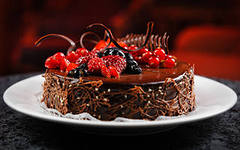 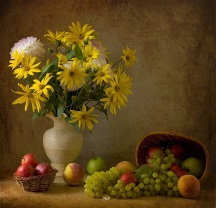 «….Если видишь на картинеЧашку кофе на столе, Или морс в большом графине,Или розу в хрустале,Или бронзовую вазу Или грушу на столе.   Или все предметы сразу Знай, что это натюрморт …»                  Дети выставляют на магнитную доску открытки с изображением  натюрмортов.Педагог читает следующее стихотворение А. Кушнер: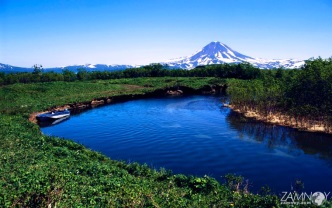 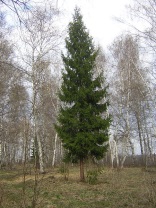 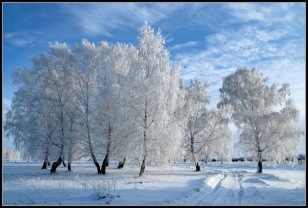 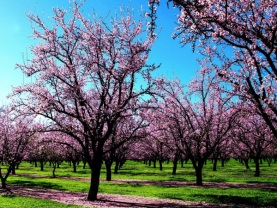 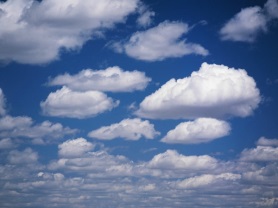 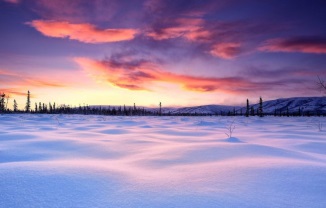 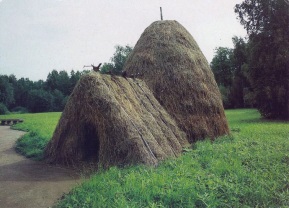 «Если видишь на картине Нарисована река,Или ель и белый иней,  Или сад и облака, или снежные равнина.   Или поле и шалаш,  Обязательно картина называется…пейзаж…»    Дети выкладывают открытки с изображением пейзажейПедагог обращает внимание детей на красоту  полученной галереи. Затем  задаёт вопрос: А если художник захочет нарисовать свой портрет, как он может это сделать?/Рисовать, смотрясь на себя в зеркало /.Педагог предлагает посмотреться на себя в зеркало и поиграть  в                                                                                                    д/игру «Узнай портрет по описанию»/смотрясь на себя в зеркало  дети  ,слушая описание портрета, предлагаемого  педагогом, и узнают друг друга /                                                                                                                                           Затем педагог предлагает детям поиграть  вд/игру: «Собери портрет»Цель: Закрепить знания детей о составных частях лица и их пространственном местонахождении, побудить использовать в речи слова: вверху, сверху, внизу, снизу, между , под. .  Материал: Портрет сказочного героя, разрезанный на несколько частей.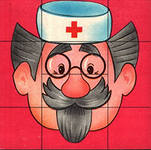 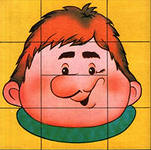 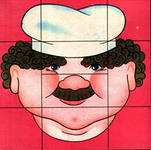 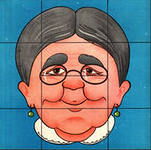 Затем педагог предлагает посмотреть детям правильно ли он составил натюрморт /на ковролане/ , проводиться дидактическая игра «Что лишнее»                                                                                           /Из предложенных карточек дети выбирают те, которые можно взять для составления  натюрморта/.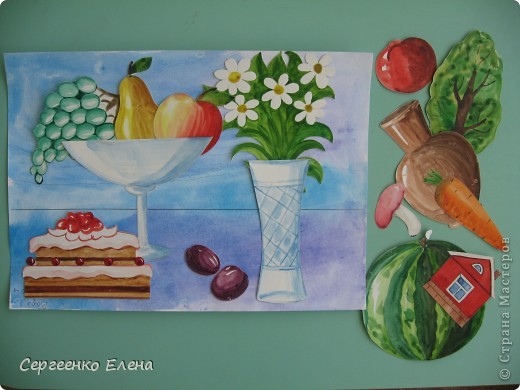 .Педагог предлагает детям подойти к столам,  где лежат зимние пейзажи, нарисованные детьми на прошедший занятиях , подчёркивает, что рисование это волшебство и предлагает детям из зимнего пейзажа сделать весенний.Ответы детей/нарисовать солнце, проталины, подснежники и т.д./ Перед рисованием педагог предлагает разогреть  ручки.Пальчиковая гимнастика«Маленький художник»      Раз, два, три, четыре, пять –                                              Я умею рисовать.                                              На листе и на холсте,                                              На свету и в темноте:                                              Вот помощники мои,                                               Их, как хочешь, поверни.                                               Хочешь эдак, хочешь так –                                               Не обидятся никак.Дети выполняют работу. По окончанию работы педагог хвалить детей,  зато  что помогли  разобраться с о всеми жанрами живописи в мастерской художника.Я РИСУЮЖелтый цвет какой-то странный, Он не черный и не алый, Он не синий и не белый, Очень яркий, очень смелый. Желтым солнце нарисую. Я люблю весну такую, Снег растает без следа И появится листва. Цвет зеленый - это лето, Стало жарко вдруг при этом. Цвет надежды, цвет удачи, Разве может быть иначе? Все, что сердцу будет милым Нарисую ярко-синим, Нарисую ярко-красным, Чтобы жизнь была прекрасной. Кто сказал, что черный мрачен? Может это цвет удачи, Или чистый или грязный, Он бывает очень разный. Цвет дождя, конечно, серый, И не черный, и не белый, Лучше будет пусть цветной, Сумасшедший, озорной. Цвет лиловый - это тучи, Ведь лиловый цвет могучий, Осенью или зимой Гонит нас скорей домой. Цвет коричневый - цвет почвы. Это знаю очень точно, Теплый цвет, почти родной И для сердца дорогой. Голубым раскрашу небо, Золотистым поле хлеба, Темно-синим васильки, А каким раскрасишь ты? Осенью листва красива, Нарисую пестрым, сильно Здесь смешаю все цвета. Бабье лето - красота! Цвет зимы, конечно, белый, Выпал снег на землю первый, Ярко-розовый твой нос, Что на холоде замерз. Нарисую как сумею, Ни о чем не пожалею. Пусть посмотрят это люди И подумают о чуде. Вероника N.- Просто это! - судят дети, - Все написовать на свете. Нам понадобятся краски, Кисти и бумага. Ну, и, безусловно,глазки, Ведь смотреть нам надо. Очень глазки нам помогут Увидать любой предмет, Красоту его заметить, Форму рассмотреть и цвет. Круглый он или кавдратный, Весь шершавый или гладкий. Вместе сразу целый мир На бумаге создадим: Птиц и рыб, дома, людей, Даже сказочных зверей! И в десять лет, и в семь, и в пять Все дети любят рисовать. И каждый смело нарисует Всё, что его интересует. Всё вызывает интерес: Далёкий космос, ближний лес, Цветы, машины, сказки, пляски... Всё нарисуем! Были б краски, Да лист бумаги на столе, Да мир в семье и на Земле. Валентин БерестовРисовала Соня радугу в раскраске, И жемчужной нежностью засветились краски. Самой мягкой кисточкой рисовала сказку, И на миг снимала взрослой жизни маску... Шевелились губы в золоте восторга, Всё, что было грубо, заштрихуй без торга, Оглянись и дождик подержи в ладони, Вспомни, как каталась маленькой на пони... Нарисуй улыбку чистую без туши, В наваждении зыбком никого не слушай! И увидят люди радугу в раскраске, Позабытой всеми ...не для взрослых ...сказки. Иг ФиннЯ сегодня нарисую Зиму, снежную такую. Лес, дорога - Всё в снегу. Чёрный ворон на стогу. И заборы, и калитки, К чёрной проруби тропинки... Дым из труб, в снегу дома - Настоящая зима! Кисточкой взмахну - И с неба Вдруг повалят хлопья снега. Вот пропал за снегом лес. Ворон на стогу исчез. Не видна уже дорога. Вот уже не видно стога... Нет заборов, снегирей, Замело поля и пущи, Только снег валит всё пуще, Гуще, радостней, щедрей! * * * Белый, белый, белый мех. Белый, белый, белый снег. Белый-белый Заяц бегал Белой-белою тропой, Бегал Заяц за водой. Белый Заяц - чёрный нос, оле белое, мороз. Белый Заяц в поле белом Почему не виден был? Белой лапкой нос прикрыл. Сергей КозловНад бумажным над листом Машет кисточка хвостом. И не просто машет, А бумагу мажет, Красит в разные цвета. Ах, какая красота! Валентин БерестовБыл ярко-красный человек Весёлым И здоровым, Но встретил Тёмно-синего - Сразу Стал лиловым. А тёмно-синий человек В лесу, Под старым клёном, Вчера увидел Жёлтого - И сразу Стал зелёным. Не веришь Этой сказке? Смешай На блюдце Краски. Роман СефЯ карандаш с бумагой взял, Нарисовал дорогу, На ней быка нарисовал, А рядом с ним корову. Направо дождь, налево сад, В саду пятнадцать точек, Как будто яблоки висят И дождик их не мочит. Я сделал розовым быка, Оранжевой - корову, Потом над ними облака Подрисовал немного. И эти тучи я потом Проткнул стрелой. Так надо, Чтоб на рисунке вышел гром И молния над садом. Я черным точки зачеркнул, И означало это, Как будто ветер вдруг подул - И яблок больше нету. Еще я дождик удлинил - Он сразу в сад ворвался, Но не хватило мне чернил, А карандаш сломался. И я поставил стул на стол, Залез как можно выше И там рисунок приколол, Хотя он плохо вышел. Сергей МихалковКРАСКАМИА захочу - и синей будет кошка, И треугольные на небе облака, А вместо глаз рисую два окошка, И в доме пол заместо потолка! Пусть снег теперь в июне кружит, И станет жарко в декабре, Пусть люди всей планеты дружат, И мир настанет на земле! Возьму и лошадь нарисую На двух копытах,без хвоста! Я видела вчера во сне такую, Она жевала листики с куста! И пусть сегодня дождик прекратится, И солнце улыбнётся нам опять, Ведь может это всё осуществиться, Лишь только стоит краски взять! МурмурладкаЯ НАРИСУЮ Возьму я карандаш, тетрадь И смирно сяду рисовать. Я нарисую дом и сад, В саду зелёный виноград, А чуть поодаль речка вьётся, И в небе солнышко смеётся. Вот я другой листок беру Рисую маму-кенгуру, А в сумке у неё ребёнок - Смешной забавный кенгурёнок. Я нарисую Айболита, Уже дверь в клинику открыта, С утра к нему идут лечиться Корова заяц и волчица, Он всех излечит, исцелит, Наш добрый доктор Айболит. Ещё я мог бы рисовать… Увы, закончилась тетрадь. Придут ко мне мои друзья, Им покажу рисунки я! Марина ПопёноваЛИЛОВОЕ СТИХОТВОРЕНИЕВесь лиловый Новый дом. Весь лиловый Кот на нём. Кухни и столовые Тоже в нём Лиловые. От трубы и до колёс Весь лиловый Паровоз. И сиреневый букет На лиловый встал Буфет. И кому какое дело - Я люблю Лиловый цвет. И карандаша другого У меня сегодня Нет. Роман Сеф	СТИХИ ПРО ТЕХ, КТО РИСУЕТ1 Вот она, Перед вами, Коробка с карандашами. В нее Совершенно свободно Вмещается Что угодно! В коробке С карандашами Горы и океаны: Гномы и великаны: И кот с большими усами. В коробке С карандашами Живет зеленая елка. Ее украшали долго Хлопушками и шарами. В коробке С карандашами Заяц бежит вприпрыжку. Он догоняет мишку С плюшевыми ушами. В коробке С карандашами Подснежник снежок буравит. На воду мальчик ставит Кораблик под парусами. В коробке с карандашами Недавно прошел дождик. Любуйся теперь, художник, Радугой над лесами! В коробке С карандашами Желтое солнце пляшет Над желтым песчаным пляжем С веселыми голышами. В коробке С карандашами Цирк, как обычно, полон. Идет по канату клоун, Жонглируя обручами. В коробке С карандашами Дети спешат на площадь. И на ветру полощут Флаги над малышами. Вы Все на свете Найдете В коробке С карандашами. КОГДА РИСОВАТЬ НАЧНЕТЕ, Вы это поймете Сами! 2 Кисть и краски перед нами. Мы рисуем в первый раз. Всем знакомо Наше знамя - Знамя красное у нас. Развевается в тетради, И на доме За окном, И на праздничном параде В телевизоре цветном. Это солнышко в зените, Как горячий желтый глаз. Если криво - извините: Мы рисуем в первый раз! Перевёз немало грузов Грузовик силён и скор. Вот его широкий кузов, Вот колеса, Вот - шофер. Мы рисуем понемножку. Лапы: Хвост: Усы: Бока. Узнаете нашу кошку? Тай налейте молока! Что-то кошка смотрит хмуро. Проведем еще мазок. Уважаемая Мура, Ты б мурлыкнула разок! Это заяц: "Я от волка Убежал в тетрадку к вам" Это звёздочка На ёлку -- К новогодним торжествам. Правда, мы рисуем лучше? Нам идет ученье впрок. Это Дождь течет из тучи На раскрывшийся цветок. Вот арбуз зеленокожий: Полосат, упруг и свеж. Получилось так похоже - Хоть разрежь его И съешь! Море. Парусные лодки. А под ними, В глубине, Несоленые селедки Лихо плавают на дне! Это - сонная страница. Дремлет лампа в ночнике, Кресло, Бабушкина спица, Кошка на половике. Спят герани на окошке, Занавеска и ковер. Спит матрешка, А в матрешке Шесть матрешкиных сестер. За окном ни зги не видно. Как обидно! Время спать. И страницу эту, видно, Некому дорисовать. Космодром В лучах рассвета Мы рисуем в первый раз. Серебристая ракета Отправляется на Марс. Мы в ракете не летали. Как ни хочется, друзья, Но в космические дали Брать детей Пока нельзя. Намечается не скоро Замечательный полет, А под кистью фантазера Все Сегодня Оживет! Сколько света! Сколько грома! Сколько всяческих чудес! Но приятно С космодрома Вдруг попасть В зеленый лес. На сосну Присела галка, А малиновка - на вяз. Закрывать тетрадку жалко. Мы рисуем в первый раз! 3 Белый город, белый город, Весь под белым полотном. Очевидно, бедный город Околдован колдуном. Все на свете В белом цвете! Это грустно и смешно. На экране белом Дети Смотрят белое кино. Слышит шелест Листьев белых в белом сквере Белый гость. Видит шубки белых белок И рябины белой гроздь. Белобрысы, как березки. Здесь и клены с давних пор. И застыл На перекрестке Белоглазый светофор. В магазины загляни-ка: Вот - На чей-то странный вкус - Снежно-белая клубника И белехонький арбуз. Объявленье у витрины: "Извините. Но пока Лишь белок В яйце курином. Нет, товарищи, желтка!" В зоопарке То и дело Мишке хочется взреветь: -- Почему я белый-белый? Я ж не северный медведь! Электрички и перроны Белой пылью занесло. Плачет Белая ворона: Ей совсем не повезло!.. Ты, Мой смелый И умелый, Знаешь, как помочь беде! Ты приедешь В город белый: Все белым-бело везде! Плачут жители: -- Спасите! Надоела белизна! Век Космических открытий, А боятся колдуна! Ты, мой мальчик, Не спасуешь. Ярких красок Припасешь. Белый город Разрисуешь, Расколдуешь - И спасешь! Без опаски, Без подсказки Ты решишь, Художник мой, Где добавить в белой сказке Желтой краски, Красной краски, Что раскрасить голубой. Ты отлично все исправишь, Разукрасишь Целый мир. Белым-белым Ты оставишь Только сливочный пломбир! Владимир Приходько